國立高雄應用科技大學企業管理系實務專題報告指導老師：老師班　　級：進企組　　員：謝陽信  劉靜偉                    林美慧  羅綵昀中華民國102年06月摘要本研究之目的是希望透過調查研究，瞭解台灣南部地區大學院校與技術學院之生涯決策自我效能是否會透過職場靈性而對生涯發展造成影響，並能進一步對成人教育訓練機構的發展有所貢獻，促使教育訓練機構發展對於靈性相關議題之課程與活動規劃，另提供在職成人學生了解提升個體生涯決策自我效能是為首要課題，使其能達到滿意的生涯發展。本研究採用問卷調查法，以現今就讀於台灣南部地區大學院校與技術學院之在職成人學生為主要調查對象。發放400份正式問卷，有效問卷為371份，利用SPSS19.0統計軟體，使用獨立樣本T檢定、單因子變異數分析、相關分析、迴歸分析及中介驗證，進行研究假說之驗證。研究結果顯示:（1）生涯決策自我效能對生涯發展有顯著影響。（2）生涯決策自我效能對職場靈性有顯著影響。（3）職場靈性對生涯發展有顯著影響。（4）在中介分析中顯示職場靈性對生涯發展為完全中介效果。建議在職成人學生可透過社會人力資源機構與求職機構等，藉由性向測驗、就業博覽會等方式，讓學生對未來生涯有初步的認識，進而在未來方向的決定上擁有較高的自信心。關鍵字：生涯決策自我效能、生涯發展、職場靈性Keyword:Career Development、Career Self-Efficacy、Workplace Spirituality第壹章  緒論本章目的在闡明研究者對研究主題關切的起點，全章共分四節：第一節研究背景；第二節研究動機；第三節研究目的；第四節研究流程。第一節 研究背景我們從一出生就開始要學會做抉擇，學著如何面臨對與不對、要或不要的抉擇，當我們還是嬰兒時期，做父母親的試著讓孩子玩抓週遊戲，看看自己孩子選擇的是算盤、錢幣或書本，希望藉由這些東西來判斷孩子的內在與性格，進而從旁推測孩子未來在學業、職場及生涯可能的發展方向，即使這樣的選擇對於嬰兒而言是無意識的，但父母親多半玩得不亦樂乎。直到國小時，學校老師常以「我的志願」這類題型的作文題目，讓大家對於未來所想要從事的工作，在一種無知的狀態下做出抉擇。這些抉擇來自於孩童藉由在成長過程中的觀察、經驗環境、或父母的影響，而對職業的選擇而有所不同。進入國中階段，由於學習經驗的累積，對生活及社會中的各行各業，有了基礎的知識與認知，並了解到在求學過程中的抉擇，對於爾後不僅僅是為了長遠未來的好工作，更是為眼前升學作準備；在生涯發展的過程中，國中時期的生涯抉擇是一個最關鍵的時期，這個時期決定在畢業後對於未來是朝向專業技能的高職、五專或是不同分組的高中。到了高中（職）階段，由於對學習內容不斷加深加廣，學習逐漸分流，主要的生涯決定是進入初期的科系選擇或是選組，在三年後的高三時面臨的大學考試又是另一次的科系選擇。夏林清（1997）對準備進入大學就讀之高中生指出，該階段最主要的生涯任務就是將原本籠統的興趣逐漸確認在某一專業領域中，並且要為自己做出一個選擇。然而人生就是一連串選擇與決定的結果，我們的決定，決定了我們的未來發展。我們可以發現，隨著年齡的增長，生涯選擇逐漸聚焦於某些領域，所做的關鍵性、重要性的決定更將影響我們一生，當然，選擇權也會逐漸回到個體身上(郭蓓蓉，2007)。然而影響個體對於生涯的抉擇原因，卻隨著環境的變化與人生的經歷而有所不同，進而對個體生涯發展程度而有所影響。隨著環境與時代的變化，現代人的生活忙碌，使得工作成為生活的重心。人們在面對生活上與工作上較大的壓力時，透過靈性的發展，人們可以獲得工作上的滿意，使個人對企業產生良好的組織承諾與歸屬感，達到更為快樂與幸福的工作生活。因此靈性與生活的議題便逐漸受到企業與學術上廣大的重視與高度及廣泛的討論。依據美國的調查結果顯示，靈性的發展有助於個人對自我的認識，藉由靈性的發展，提升了個體對自我內在的了解，對職場上與人群的連結更為密切，這對已進入職場工作的人們而言，靈性的發展可使個體在面對生涯中的相關抉擇時，可更為沉著，並尋求出更適合自己的道路。當人們在追求工作快樂與生活幸福下，人們對幸福感的感受越低時，對他們生涯未來的發展，越感到不安定。就幸福感而言，台灣，正處於一個物質生活最富裕的年代，同時也是加薪速度趕不上物價膨脹指數的年代。當台灣人的幸福指數在全球排名中節節滑落之際（Administrator，2012），根據《天下》雜誌公佈幸福指數調查，目前台灣上班族的幸福指數僅勉強及格，幸福指數平均分數為65.94分，僅為中段班。調查中顯示幸福指數會因個體本身對生涯自我效能而呈現正相關，且發現隨著年齡的改變，個體對於其生涯自我效能的肯定性也隨之改變。依調查顯示，個體對於其未來生涯發展與肯定，年齡越低者越處樂觀狀態。包括60至70年代的人們及18至21歲間的大學生，對於自我未來發展處較樂觀狀態，並且在自評分數上都高於現況;反觀40至50年代人們則對於其未來狀態採取悲觀與保留的態度。在生活情境及環境競爭的不穩定下，容易降低人們對於生涯相關議題的決策能力，對其爾後的生涯發展影響甚鉅，有鑑於此，對於生涯決策的相關議題與認知就顯得更為重要。在生涯每個階段的十字路口，個人依靠理性思考、感性與經驗的學習去處理各項事務，不斷的培養個人學經歷與靈性的發展，便成為當下成年人的重要課題與生涯的階段性任務。依教育部統計處資料，至民國100學年度為止在進修推廣教育上，大專院校已達210所，相較於92學年來看，於92學年度時期的大學共有67所706036人、專科進修學校42所63861人、進修學院34所23773人，進修人數計有793570名，而在100學年度時期的大學已達116 所1132540人、 專科進修學校47所27202人、進修學院47所19572人，進修人數計有1179314名，是92年度的1.41倍。在職進修學習的教育課程中，其中成年人所占得比例更是居高不下，已是不容忽視的一個族群。數據顯示近年來在職進修的普及，成人教育機構亦成為推動個人在職場內發展靈性的重要媒介之ㄧ;不論是組織內的人力資源發展人員，或是成人教育工作者，若能在教育與訓練過程中給予適當的刺激或鼓勵，從中引導個人在職場中對靈性的追求與發展，都能有助於成人工作者在職場與未來生涯發展中獲得身心靈的平衡。然而，每一個人在面對人生的重要關口，總要作抉擇。有時抉擇明快、當機立斷；有時候的抉擇，思緒煩擾、猶疑不定，但總得下決定。在人生的重要關頭作出抉擇，然後下了決定，則會影響一生的生涯發展(鄭金謀、邱紹一，2007)。在朱慧萍、饒夢霞(2000)的研究中則是發現大學生在做生涯相關決定時，會受到家庭與社會價值觀的影響，也因追求高學歷而忽視自身的性向，而致力進入大學與研究所。研究中發現在家庭、工作環境與學習過程，這些成長的歷程中，穩定及牢固的關係對於生涯決策自我效能有正向關係(Sneva,2011，P.13)。生涯決策(Career Decision Making)在生涯文獻上，多年來一直受到重視。過去，生涯決策自我效能漸被證明是一個非常有用且重要的概念，生涯決策自我效能的信心程度高低與個體在未來生涯發展有正向的關係存在，且在個人生涯發展過程中皆占有其重要地位。但長久以來對於在生涯決策自我效能與在職成人學生間之相關研究卻是相當有限，而職場靈性在兩者之間的作用關係研究卻更為鮮少。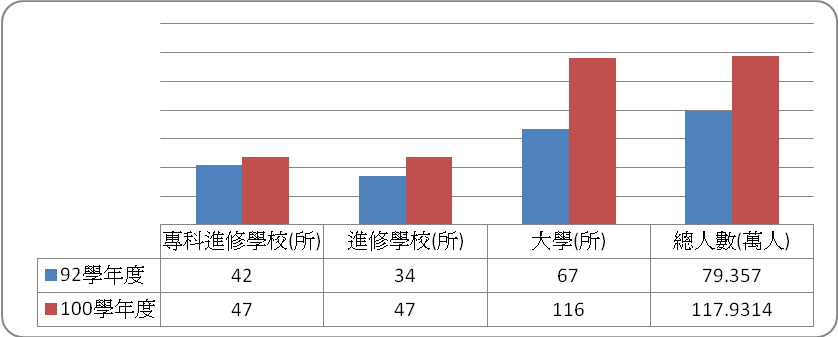 圖進修院所與人數92學年度與100學年度之相較資料來源：本研究整理第二節 研究動機依據研究背景，本研究主要動機如下：靈性議題的學術中，自1992年總共有三百多篇期刊與逾七十多本專書出版討論「職場靈性」此題目，分別在2002~2004年出版專屬期刊Journal of Management,Spirituality and Religion針對此相關議題研討(王東嘉，2008)。Ashmos & Duchon（2000）認為工作是尋求機會表達個人靈性的許多層面，Gockel(2004)認為目前生涯趨勢越來越強調工作中的靈性滿足，而國內過去在此方面之相關文獻，以職場靈性為研究題目僅有21篇、生涯決策自我效能有12篇、生涯發展有437篇，在職成人部分則有549篇。在相關文獻的篇數少，使得人們對於職場靈性在生涯決策自我效能與生涯發展間的影響與了解產生了限制。研究文獻中未見生涯決策自我效能與職場靈性、職場靈性與生涯發展之研究，而生涯決策自我效能與生涯發展之研究卻僅有一篇。在上述研究文獻中單一構面下的文獻研究對象，大多為青少年或大學生，我們可以從Super(1990)的生涯發展五階段中可以了解，15歲至24歲的生涯任務為在生活的各領域層面中進行自我探索（探索期），以及對某些職業進行試探性的了解，並漸漸將所探索的事物鎖定在某些自己感興趣的部份，相對於建立期（24歲至45歲）的生涯任務是確定適當的職業領域，從實際工作經驗中體會與嘗試，還有在選定的工作領域中穩定發展，青少年或大學生在生涯抉擇的空間上來的有彈性。 故對在職成人為研究對象者，在生涯發展方面之研究僅有6篇、職場靈性有1篇、生涯決策自我效能則無相關研究。因此期盼藉由本研究，可以藉由量化的數據資料探討在職成人學生生涯自我效能與職場靈性對生涯發展的影響程度，研究結果亦可作為提供日後對於有關在職成人之生涯議題相關研究之參考資料。表國內相關研究之相對資料篇數表資料來源: 由本小組自行整理回顧生涯決策自我效能、職場靈性與生涯發展相關研究，目前國內對於在職成人之研究，其研究對象多鎖定於在職成人對其職場工作績效、滿意度與其進修之目的。而對在職成人的生涯發展與自我效能、職場靈性的議題，均未作出關聯性的探討。故本次研究對象以國內在職成人為研究對象，亦為本研究之重要價值，本研究欲透過探討在職成人在面對工作與社會環境變遷以及學習經歷對其生涯發展之情況。透過蒐集不同背景變項的在職成人學生，去探討在職成人學生的生涯決策自我效能與職場靈性之影響，並分析其影響對生涯發展方向之因素。Patton與Lokan（2001）提出一個有關生涯決策全面性的研究報告。與生涯決策相關的因素，包括年齡、性別、社會經濟地位、文化、自我導向、生涯的優柔寡斷和工作經驗。由此可知工作環境與經驗對生涯決策自我效能的影響亦為重要因素之一，此外在研究中也發現在成長、學習、工作環境與工作經驗之過程對職場靈性的影響有著重要的存在因素。有鑑於此，本研究為探討及更加確定三者之間的關連性而擬定此研究架構。研究期盼藉探討在職成人學生在靈性、經驗與環境的變化下，生涯決策自我效能與職場靈性對生涯發展的影響。並對在職成人學生作生涯相關決策時的影響程度。第三節 研究目的依據前述探討面向觀之，學習經驗對於自我認同的信心有所影響，進而對個體之生涯決策自我效能及生涯發展有著重要因素存在，而生涯發展之方向透過許多實證研究證實與學習經驗有正相關，加上生涯決策自我效能與職場靈性的相關研究極為缺乏。據此，本研究之主要目的是在探討在職成人對生涯決策自我效能之信心程度，以及職場靈性對在職成人學生生涯發展的影響。本研究目的陳述如下：研究目的:探討不同背景變項的在職成人學生之生涯決策自我效能、職場靈性與生涯發展之差異。在職成人學生生涯決策自我效能對生涯發展的影響。探討在職成人學生生涯決策自我效能對職場靈性的影響。探討在職成人學生職場靈性對生涯發展的影響。探討在職成人學生的職場靈性在生涯決策自我效能與生涯發展之中介效果。第四節 研究流程本研究首先蒐集國內外文獻資料進行分析，並決定研究工具後實施問卷預試；依據預試後問卷資料提出問卷修正；再實施正式問卷以進行資料之蒐集；經統計進行資料處理分析及整合研究結果；最後提出研究結論與具體建議。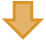 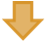 圖研究流程參考文獻一、中文部分于曉平、林幸台(2010)。角色楷模課程對高中數理資優女生性別角色、生涯自我效能與生涯發展影響之研究，教育科學研究期刊 第五十五卷第一期。王淑雲(2011)。大學生學習習慣對生涯決策自我效能影響之探討-以世新大學為例，世新大學。王玉珍（2008）。生涯探索團體對高二女學生職業建構系統及生涯自我效能之影響研究。國立台灣師範大學教育心理與輔導研究所碩士論文。王麗芬（2003）。大學生非理性信念、生涯信念及生涯決定之相關研究。國立台灣師範大學教育心理與輔導研究所碩士論文，未出版，台北。王振圍(2003)。生涯發展精神生活層面，台北。朱倩儀(2009)。在職進修成人學習者思考風格與創造力之相關研究，屏東教育大學學報-教育類，第三十二期年3月，359－392頁。朱慧萍、饒夢霞(2000)。大學轉變科系學生涯決定歷程。教育心理學報，32，41-66。吳芝儀(譯)(1996)。V.G.Zunker 著。生涯發展的理論與實務(Career counseling applied concepts of life planning,4th ed.)。臺北市：揚智文化。行政院主計處(2012)。下載於:。下載網址http://www.edu.tw/files/site_content/b0013/b.xls李淑媛（1995）。高一學生問題解決態度、生涯不確定源與生涯決定狀態之相關研究（未出版碩士論文）。國立彰化師範大學輔導研究所，彰化。李詠秋、高淑芳（2002）。原住民大學生生涯發展狀況、生涯自我效能與生涯阻礙因素之關係研究。初等教育學報，8，41-66。李達俊(2011)。提升更部門組織精神力之研究，2011 年台灣公共行政與公共事務系所聯合會年會暨國際學術研討會，第27頁。任蕙玲(2005)。研究生生涯決策自我效能暨生涯阻礙對未來職業選擇適配性之研究，國立交通大學教育研究所。池進通 (1989) 。企業員工事業發民行為模式─採個人權力發展模式。國立政治大學企業管理研究所博士論文，未出版何金銘。(2001)，統計法輯要，台南，台灣復文興業股份有限公司。呂惠富(2008)。影響體育績優生生涯發展關鍵因素之探討，真理大學。洪寶蓮（2003），生涯發展教育。課程綱要實施檢討與展望，P341-363。邱艾貞(2005)。中等教育學程學生自我效能與生涯發展之研究。邱滿艷(2006)。身心障礙者生涯發展專題研究，教授部落格。下載日:，下載網址: http://o2utown.org/cmy001/modules/newbb/林仁遠(2011)。職場靈性對工作績效及工作價值觀之影響—以F保險公司為例，嶺東科技大學財務金融研究所。林秋娟、余明助、翁碧蓮、呂貫維(2006)。組織變革知覺、生涯管理和員工信任對組織公民行為影響之研究－以銀行業為例。林惠蓮(2007)。在職進修成人職場靈性觀與工作價值觀對組織承諾影響之研究，國立中正大學成人及繼續教育學系。林毓晨（2008）。教育大學學生的職業自我概念與生涯決策之調查研究。國立台中教育大學教育系碩士論文，未出版，台中。林幸台(1997)。教師角色與生涯發展。教育實習輔導，3(2)，15-18昌育全(2011)。企業員工職場靈性與幸福感知研究-以某跨國公司為例，大葉大學。胡俊偉(2009)。高職進修學校學生生涯發展之研究，中華大學。胡庭禎、余靜佳、張珠玲（2007），學生生涯自我效能之探討—以某科技大學醫務管理系為例，弘光學報，50，293-304。范正威(2005)。北部地區軍事院校應屆畢業生自我統合與生涯自我效能之研究，政治作戰學校。高正岡(2011)。國軍組織變革對空軍中階軍官幹部生涯發展之探討，南華大學。高民凱(2011)。生涯發展歷程中真實自我的發現與實踐，國立台灣師範大學教育心理與輔導學系。徐佩瑜(2009)。社團活動參與經驗對科技大學畢業生生涯發展之影響，國立台灣科技大學。國情統計通報 （第242號）。 下載於:下載網址:http://www.stat.gov.tw/public/Data/1122016524771.pdf。郭蓓蓉(2007)。我國大學生自我概念與生涯決定程度關係之研究，國立台北科技大學。郭恬伶(2004)。我國師範院校美術相關科系學生生涯決定因素之研究：以台北市立師範學院美勞教育學系為例。臺北市立師範學院視覺藝術研究所碩士論文， 未出版， 台北郭玟嬨(2003)。科技大學學生生涯決策自我效能、工作價值觀與未來進路調查之研究，國立高雄師範大學張火燦、劉嘉雯、黃名揚(2010)。職場靈性影響工作家庭平衡之研究，台灣管理學刊。張佳晏(2004)。大學女生之生涯自我效能與其生涯成熟、生涯阻隔及因應策略之相關研究，國立台南師範學院，國民教育研究所。張碧娟(2011)。基隆市國中生堅毅性格、思考模式與生涯決策自我效能之調查研究，國立台灣海洋大學。陳羿蓁(2009)。教師信念與教師生涯發展之研究-以中等學校代理代課教師為例，國立中正大學。陳美淑（2006）。大專院校學生靈性、工作價值觀與生涯抉擇之調查研究：以基督教團契學生為例。暨南國際大學輔導與諮商研究所碩士論文。陳淑琦（1999）。大學理工科系學生生涯自我效能、結果預期、職業興趣與職業選擇之相關研究。國立高雄師範大學輔導研究所碩士論文陳佩雯(2005)。技職校院學生生涯自我效能、生涯阻礙因素與其生涯發展狀況之關係研究，銘傳大學， 教育研究所碩士在職專班碩士論文。陳勇助（2005）。教育服務役男工作投入、經驗學習與生涯自我效能關係之研究。國立高雄師範大學成人教育研究所碩士論文，未出版，高雄。陳靜怡(2005)。大學生人格類型、服務學習課程參與效能及生涯自我效能之相關研究--以靜宜大學為例。國立臺灣師範大學公民教育與活動領導學系碩士論文， 未出版， 台北。陳慧淑(2011)。代理代課教師生涯發展與生命意義感之探究，樹德科技大學兒童與家庭服務系研究所。陳旻(2001)。女性公務人員性別角色態度、成功恐懼及前程發展關係研究-以高雄市政府為例。國立中山大學人力資源管理研究所。許慧香（2007）。大專應屆畢業生生涯自我效能與就業服務需求關係之研究~以雲嘉南地區為例，國立高雄師範大學成人教育研究所碩士論文。彭立民(2005)。護校生之壓力、因應策略、生涯自我效能與生涯承諾之相關研究。長庚大學護理學研究所碩士論文，未出版，台北。程一珺(2012)。幸福組織之研究-以考試院機關組織成員認知為例，東吳大學政治學系。葉至誠、葉立誠編著。研究方法與論文寫作，臺北市：商鼎文化，2002 年，P136。楊雯欣(2008)。教育大學學生之生涯決策自我效能與生涯阻礙對生涯決定狀態之影響，國立彰化師範大學教育研究所。楊朝祥（1989）。生計輔導─終生的輔導歷程。台北：行政院青年輔導委員會。鄭聖勇、張秀稚、黃雅瑜、邱彩逸(2012)，餐飲服務人員的生涯自我管理與生涯發展之職場靈性為中介，國立高雄應用科技大學。溫玲玉(2009)。金融業員工生涯發展與生涯成功關聯性之研究—以生涯承諾為中介變項，國立新竹教育大學人力資源發展研究所。厲瑞珍（2002）。南部地區大學應屆畢業生自我統合危機與生涯自我效能之相關研究，國立高雄師範大學教育研究所碩士論文。黎麗貞（1997）。大學女生性別角色、生涯自我效能、生涯阻礙與職業選擇之相關研究。國立高雄師範大學輔導研究所碩士論文，未出版，高雄。蔡慧玲（2006）。身心障礙大學生生涯自我效能與生涯決策之研究。國立暨南國際大學輔導與諮商研究所碩士論文，未出版，南投。蔡淳慧(2011)。華人家族心靈排列團體靈性健康改變經驗研究。南華大學生死學系。鄭金謀、邱紹一(2007)。生涯規劃與人生發展（再版），出版社：新文京。劉淑慧（1993）。性別適切性、職業聲望、職業性向、與職業興趣在職業評量上的相對重要性：以情境與刺激型態為中介變項考驗Gottfredson的理論。中華輔導學報，1，192-214。劉惠媛(2010)。我國北區大學院校學生事務人員生涯自我效能與生涯阻礙之相關研究-國立台灣師範大學。蕭鈺(2008)。職場靈性概念及其對於人力資源發展的意涵，T&D飛訊第66期。韓楷檉、王世英、洪寶蓮（2007）。高中生涯輔導工作成效對大學生決定狀態之影響研究。教育資料與研究，77，75-96。韓楷檉、黃瑞峯、黃聖夫(2011)。生涯轉換心理量表之編製研究，台灣心理諮商季刊，3 卷2 期，15-35 頁。薛凱方(2005)。大學生學習社群互動與生活適應、生涯決策自我效能之相關研究，國立政治大學。薛凱方(2009)。大學生人際互動對生涯決策和生活適應之影響， 教育資料與研究雙月刊，第86期。謝書怡(2010)。企業社會責任知覺與組織公民行為之關聯性研究—以職場靈性為中介變項，銘傳大學諮商與工商心理系研究生。謝宏惠 (1990)。大專生性別角色、場地獨立性、決策型態、生涯自我效能與生涯不確定之相關研究, 國立臺灣師範大學教育心理與輔導研究所, 碩士論文, 未出版.鍾宜玲(2004)。大學生工作價值觀、生涯阻隔、生涯成熟之相關因素研究。台南市，台南師範學院國民教育研究所。羅暐茹(2011)。靈性教育方案對高齡者靈性健康影響之研究，國立臺灣示範大學社會教育學系。二、英文部分Andrew,J.H.(2010). Conceptualizing Workplace Spirituality. The Spiritually     Motivated  Manager  as  Organizational  Entrepreneur.Ashos.D&Duchon(2000),Sirtaulity at Work : A Conceptualization and Measure.p(2),134-145Bandura, A.( 1962). Social Learning Through Imitation. , :  Press.Bandura, A. (1963). The Role of Imitation in Personality Development. Journal of  Nursery Education, 18(3): 207–215Bandura, A. (). Influence of Models’ Reinforcement Contingencies on the Acquisition of Imitative Responses. Journal of Personality and Social Psychology, 28(2): 117–148Bandura, A.(1965b). Vicarious Processes: A Case of No-Trial Learning. In Advances in Experimental Social Psychology, ed. Leonard Berkowitz, vol. 2, 1–55. : Academic Press.Bandura,A.(1977).Social Learning Theory. New York：General Learning Press.Bandura,A.(1997).Self-efficacy：The exercise of Control. New York：Freeman.Bandura, A. (1986) Social Foundations of  Thought and Action: A Social Cognitive Theory,  Cliffs, NJ: Prentice HallBandura, A. (1989). Social Cognitive Theory. In Six Theories of Child Development. Vol. 6 of Annals of Child Development, ed. Ross Vasta, 1–60. : JAI Press.Bandura, A. (2000). Social Cognitive Theory: An Agentic Perspective. Annual  Review of Psychology, 52: 1–26.Betz, N. E. ＆ Hackett, G.(1981). The Relationship of Career-Related Self-Efficacy Expections to Perceived Career Options in College Women and Men. Journal of Counseling Psychology of Psychology, 28, 399-410.Betz N. E. &Taylor, KM.(1983).Applications of Self-Efficacy Theory to The Understanding and Treatment of Career Indecision. Journal of Vocational Behavior , 22 , 63-81., & Hackett, G. (1986).Applications of Self-Efficacy Theory to Career Development. Journal of Social and Clinical Psychology , 4 , 279-289.Betz N. E. & Hackett.G(2006).Career Self-Efficacy Theory:Back to the Future.Colozzi, E.A. & Colozzi, L.C.(2000). College Students’ Calling and Careers: An Integrated Values- Oriented Perspective. In D. A. Luzzo (Ed.), Career Counseling of College Students: An empirical Guide to Strategies That Work ( pp. 63-89), : American Psychological Association.Christelle, A.(2008).Christian Women Discuss The Influence of Faith On Their Career Development,by Queen’s University Kingston,Ontario,Canada.David, W. M. & Tim,O.E.(2011). The  of  Workplace Spirituality   ：A literature Review Considering Context,Theory,and Measurment/Assessment.Dudeck, J. M.(2004). The Influence of Spirituality on The Career Development of College Seniors: An Examination of  Work Values. College Students Affairs Journal, 23(2), 185-196.Dawis, R. V., & Lofquist, L. H. (1984). A psychological Theory of  Work Adjustment: An Individual Differences Model and Its Applications. : Unive.rsity of  PressDalton, J.C.（2001）. Career and Calling:  for The Spirit in Work and Community. In M.A. Jablonski (Ed.), The Implications of Student Spirituality for Students Affairs Practice. New Directions for Student Services, 95 (pp. 17-26). : Jossey- Bass.Duffy, R. D., & Blustein, D. L. (2005). The Relationship Between Spirituality, Religiousness, and Career Adaptability. Journal of Vocational Behavior, 67, 429-440. doi:10.1016/j.jvb.2004.09.003Dik, B. J., & Duffy, R. D. (2009). Calling and Vocation at Work: Definitions and Prospects for Research and Practice. The Counseling Psychologist, 37, 424–450. doi:10.1177/0011000008316430Esperanza, F.H.(2008).Vocational Call as an Aiternative Pathway to Career Decision：A Phenomenological Study,., P. L.(2007).Spirituality in The Workplace.Graduate School of  Business  of  The .Frank, P.& David M.(1994).Role of Self-Efficacy and Self-Concept Beliefs in  Mathematical Problem.Solving;A Path Analysis.Journal of Educational.Psychology. By the  Psychological Association,Inc. Vol.86,No.2193-203. Gianakos,  (1999). Patterns of Career Choice and Career Decision-Making Self-Efficacy. Journal of Vocational Behavior, 54, 244-258.Ginzberg, E., Ginsburg, S.W., Axerlrad, S., & Herma. J. L. (1951). Cupational Choice: An Approach to General Theory. :  Press. Issues, 13(3), 21–30.Ginzberg, E. (1972).Toward A Theory of Occupational choice :  A Restatement ,Journal Article ,The Vocational guidance quarterly, 20(3), 169 - 176.George, V.&Gushue, K. R.L. &Scanlan ,K.& Pantzer, M. (2006),Christine P.Clarke The Relationship of Career Decision-Making Self-Efficacy,Vocational Identity,and Career Exploration Behavior in African American High School Students,Teachers College,Columbia University,Journal of Career Development Volume 33.Hackett, G.;Lent,R. & Greenhaus, J.H. (1991). Advances in Vocational Theory and Rresearch: A 20-Year Retrospective. Journal of Vocational Behavior.38, pp. 3-38.Herr,E.L.,& Crames,S.H.(1996).Career Guidance and Counseling Through The Life Span: Systematic Approaches (5th ed.).NY: 
Publishers, J. L.(1959). A Theory of Vocational Choice.Journal of Counseling Psychology, 6, 35-45. , J. L.(1973).Making Vocational Choice :A Theory of  Careers.  Cliffs, NJ:Prentice-Hall. , J. L.(1985).Making Vocational Choice : A Theory of Vocational Personalities and Work Environments. (2nd ed).Englewood Cliffs, N. J.:Prentice-Hall. Irma, M.(2009).Determinanten Van Career Decision Self-Efficacy. Determinants of Career Decision Self-Efficacy.(2011).Exploring Career Decision-Making Self-Efficacy,Career Maturity Attitudes,and Racial Identity Attitudes of College Students of Color.Johan, F.&Martin ,V.&Yonghong, C.(2009).Academic Self-Efficacy and Academic Slf-Concept：Reconsidering,Ghent iversity,Belgium .Structural Relationships.Kossek, E. E., Roberts, K., Fisher, S., & Demarr, B. (1998). Career Self-Management: A Quasi-Experimental Assessment of The Effects of  A Training Intervention. Personnel Psychology, 51, 935-962.Krumboltz,J.D,&Mitchell,A.M.&Gelatt,H.B.(1974).Applications of A Social Learning Theory of Career Selection.Chicago：McNally.Krumboltz, J.D. (1994) Improving Career Development Theory from A Social Learning Perspective, in Savickas, M.L. & Lent, R.L.(Eds) Convergence in Career Development Theories, Palo Alto, CA: CPP Books, p9-31.Krumboltz J.D. & Nichols, C. W. (1990). Integrating the Social Learning Theory of Career Decision Making in Walsh, W.B. & Osipow, S.H. (eds) Career Counseling: Contemporary Topics in Vocational Psychology, Lawrence Erlbaum Associates Inc., New Jersey, pp.159-192.Krumbolt, J.D. &. Mitchell, L.K (1996). Krumboltz's Learning Theory of Career Choice and Counseling in Brown, D., Brooks, L. & Associates (eds) (3rd edition) Career Choice and Development San Francisco, California: Jossey Bass.Kristen, A.N.(2007),Influence of Career Self-Efficacy Beliefs on Career Exploration Behaviors,The   of    at  New Paltz.Martin,R.(1996.)Spirituality in the Workplace.Martin, G.& Stains, H. P. (1998). Linking Job Security and Career Development in A New Psychological Contract, Human Resource ManagementJournal, Vol.8, No.3, pp.20-40.Nunnally, J.C., (1978). Psychometric Theory, : McGraw-Hill. Osuna, E. E., (1985), “The Psychological Cost of Waiting,” Journal of Mathematical Psychology, 29, 82-105.Pfeffer,J(2003).Business and The Spirit:Management Practices The Sustain Values.In R.A.Giacalone& C.L.Jurkiewicz(Eds.),Handbook of Workplace Spirituality and Organizational Performance :29-45.Armonk,N.Y.:M.E.Sharpe.Peterson, S. L., & DelMas, R.C. (1998). The Component Structure of Career Decision-Making Self-Efficacy for Underprepared College Students. Journal of Career Development, 24, 209-225.Parsons, F. (1909). Choosing a Vocation. : Houghton Mifflin.Patton, W.& Lokan, J.(2001). Perspectives on Donald Super's Construct of Career Maturity , International Journal for Educational and Vocational Guidance, Volume 1, Issue 1-2, pp 31-48Ralf ,S. Self-Efficacy,Freie Universitat Berlin,Germany,and Aleksandra Luszczynska,University of Sussex,UK.Rousseau, D. (1996). Changing The Deal While Keeping The People, , Vol.10,No.1, pp.50-59.Ryan, D.(2005 ). Running：Career Adaptabilty Locus of Control and Career Adaptability among Undergraduate Students. The .Sachel, M.V.& Jennifer, E.(2006).Lewis,Career Decision-Making Self-Efficacy：Department of Chemistry,.Super, D. E. (1957). The Psychology of Careers. : Harper & Row.Super,D.E.(1974). Measuring Vocational Maturity for Counseling and Evaluation. WA: National Vocational Guidance Association. Super, D.E.（1980）. A Life-Span,Life-Space Approach to Career Development. Journal of Vocational Behavior,16（30）,282-298.Super, D.E. (1981).  Approaches to Occupational Choice and Career Development.   In Watts, A.G., Super, D.E. and Kidd, J.M. (eds.) Career Development in . : Hobson's Press.Super,D.E.(1988). Vocational  Adjustment: Implementing a Self-Concept . The Career Development Quarterly, 36, 351-357.Super, D. E.(1990). A Life-Span,Life-Space Approach to Career Development. In D. Brown & L. Brooks (Eds.), Career Choice and Development: Applying Contemporary Theories to practice (2nd ed.) (pp.197-261). : Jossey Bass.Sharf,R.R.,(1997).Applying Career Development Theory to Counseling(2nd ed.),Prcific Grove:Cole Pud Sherer, M., Maddux, J. E., & Mercadante. B. (1982). The Self-Efficacy Scale: Construction and Validation. Psychological Reports, 51, 663-671.Tiedeman, D. V., & O’Hara, R. P. (1963). Career Development: Choice and Adjustment. NY: College Enterance Examination Board.在職成人學生生涯決策自我效能對生涯發展之影響 - 以職場靈性為中介變數國內相關研究篇數在職成人生涯決策自我效能職場靈性生涯發展國內相關研究篇數5491221437在職成人N/A016生涯決策自我效能0N/A01職場靈性10N/A0生涯發展610N/A